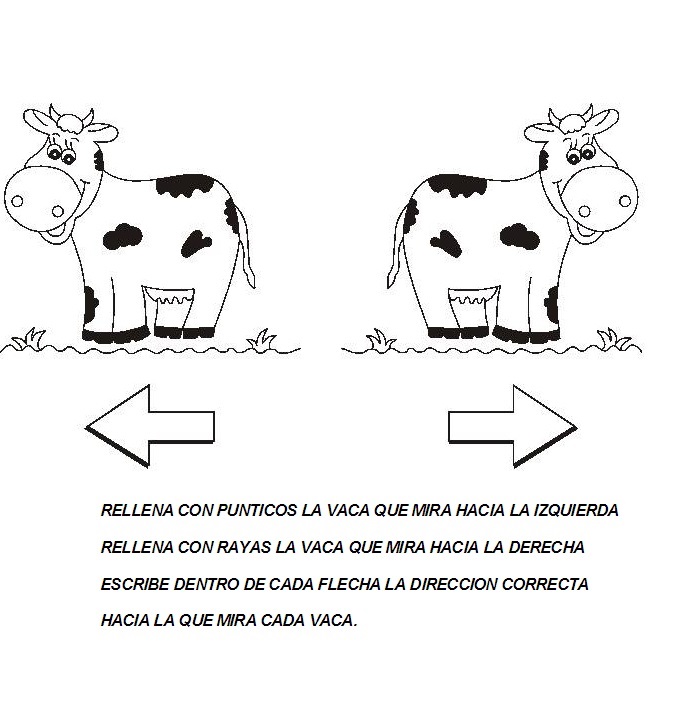 Colorea el niño que está arriba del árbol y rodea con cuerda el que esta abajo.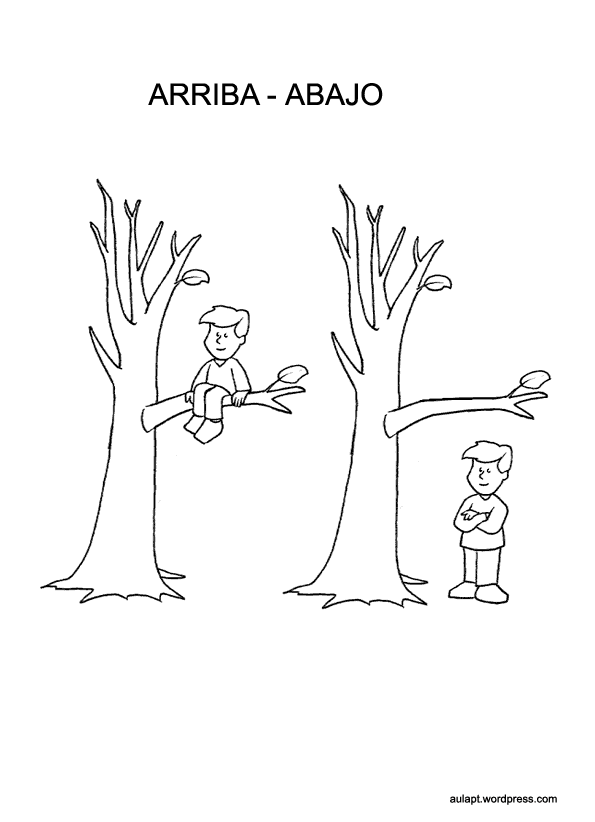 Colorea el dibujo que no pertenece al grupo.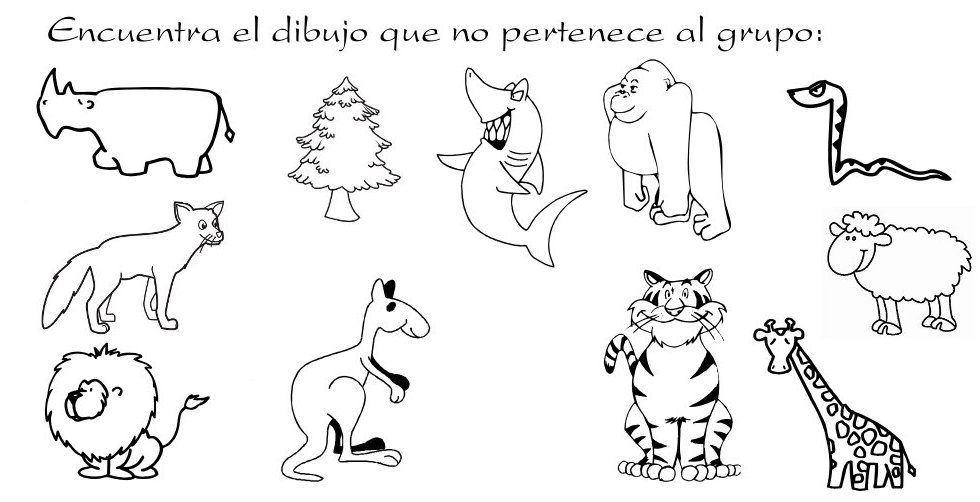 Encierra con color la figura más alta.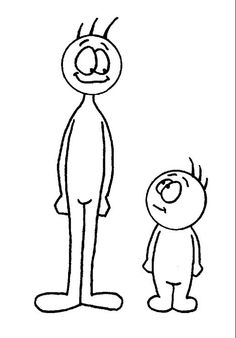 Rodea con un lazo los niños que están afuera.         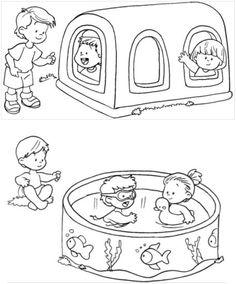 Colorea el libro que está  abierto.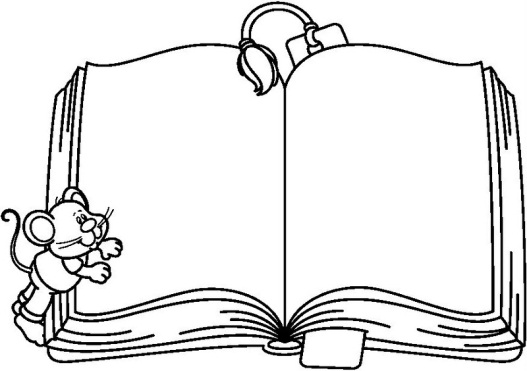 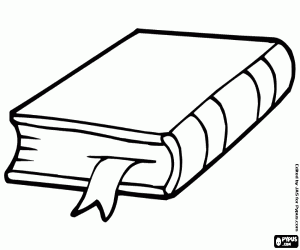 Colorea de verde el lápiz más  delgado y de amarillo el más grueso.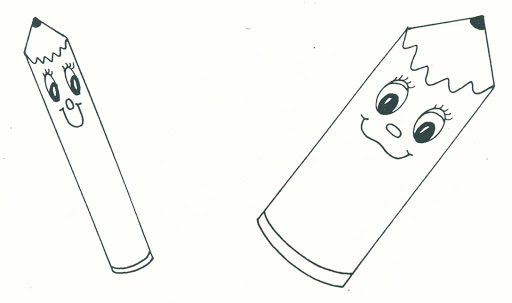 Encierra con lazo y forma 3 conjuntos con las siguientes  imágenes. Usa colores diferente para cada uno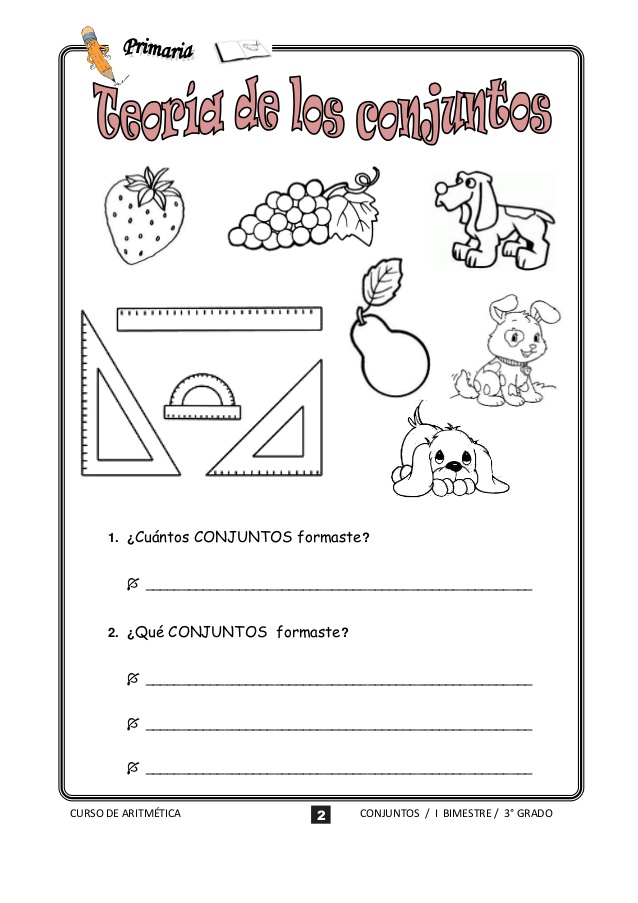 Escribe el signo  ∈ o no  ∉  según el caso.F es el conjunto de las frutas.---------F----------F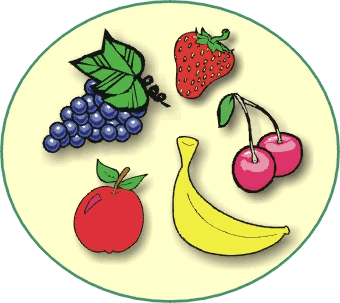 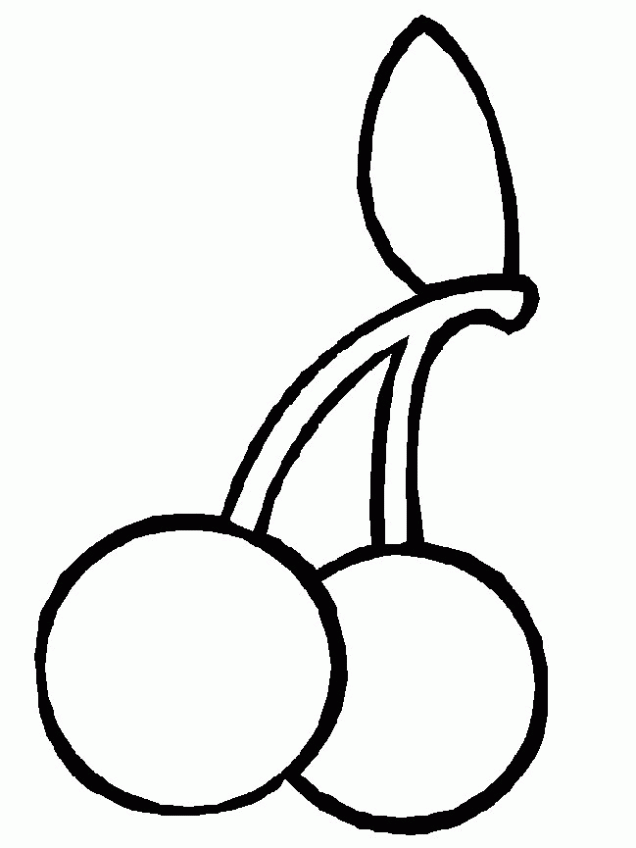 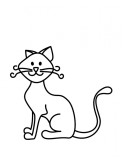 ----------F----------F--------------F---------F-------F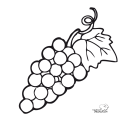 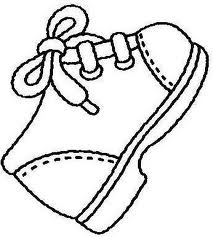 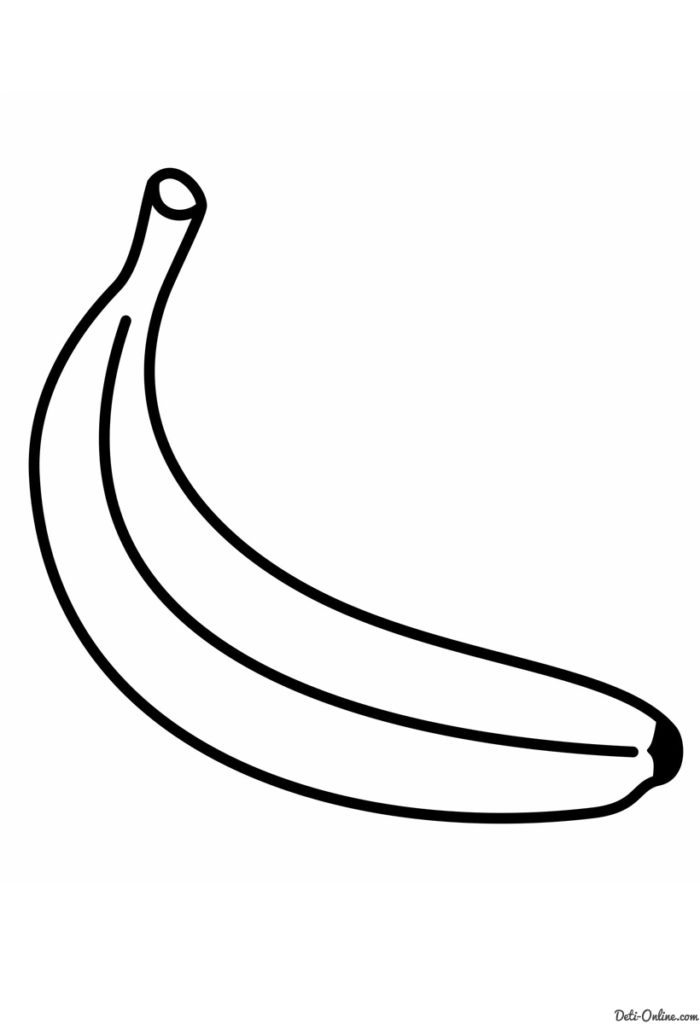 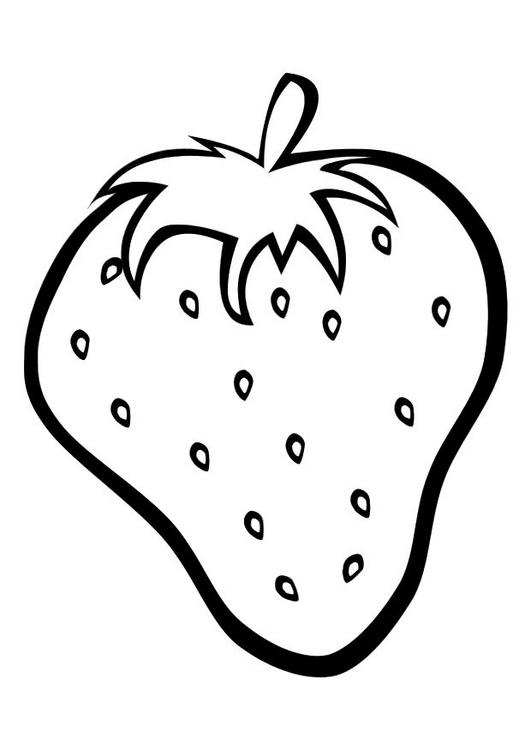 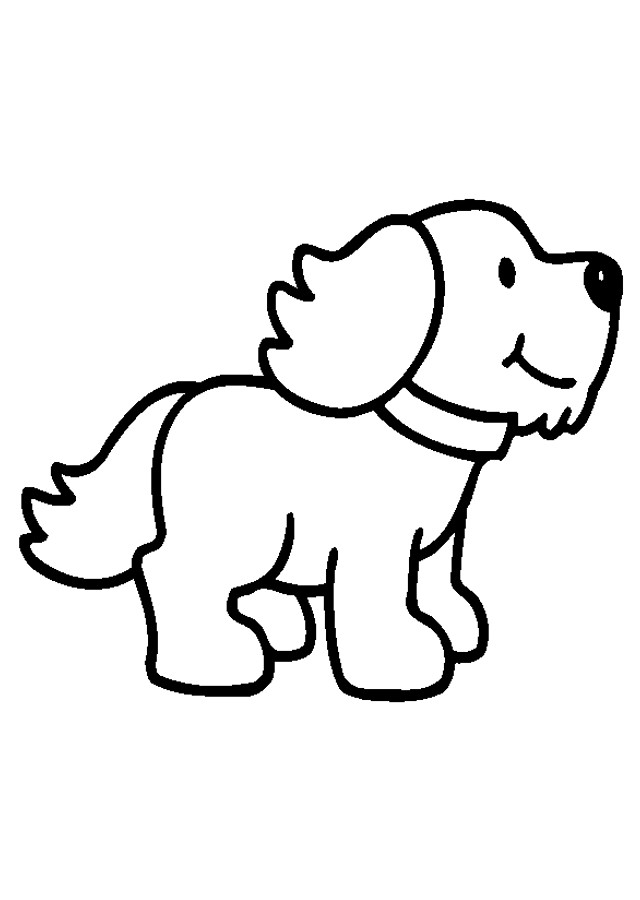 Colorea el perro que está  más cerca de la casita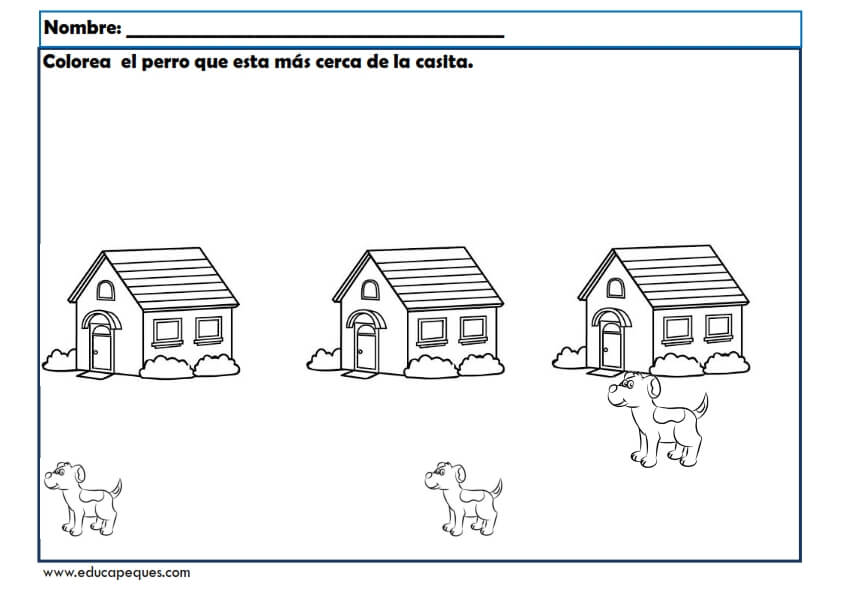 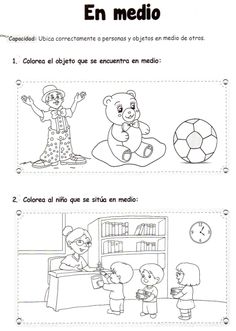                         INSTITUCION EDUCATIVA MARISCAL ROBLEDO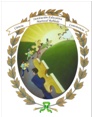 SECRETARIA DE EDUCACION MUNICIPIO DE MEDELLINSECRETARIA DE EDUCACION MUNICIPIO DE MEDELLINSECRETARIA DE EDUCACION MUNICIPIO DE MEDELLINCODIGO: GA-FEP-018                        INSTITUCION EDUCATIVA MARISCAL ROBLEDOFORMACION INTEGRAL PARA UNA MEJOR CALIDAD DE VIDAFORMACION INTEGRAL PARA UNA MEJOR CALIDAD DE VIDAFORMACION INTEGRAL PARA UNA MEJOR CALIDAD DE VIDAVERSION: 1                        INSTITUCION EDUCATIVA MARISCAL ROBLEDOACTIVIDADES DE APOYO PRIMER PERIODO AREA:MATEMATICASAREA:MATEMATICASFECHA:MARZO 2.018GESTION ACADEMICAPROCESO PROCESO FECHA:  MARZO 2018GRADO:PRIMERONOMBRE ESTUDIANTE:NOMBRE ESTUDIANTE:NOMBRE ESTUDIANTE:DOCENTES:MARIA DE LOS SANTOS ALMANZA.OLGA BENITEZCONSUELO OCAMPODOCENTES:MARIA DE LOS SANTOS ALMANZA.OLGA BENITEZCONSUELO OCAMPO